NL- Pretvorbe energijaMarko ispusti loptu s balkona visokog 3.5 m. (Kao nultu razinu uzimaš razinu tla.)Koja pretvorba energije se događa prilikom padanja lopte na tlo?Prikaži pretvorbu energija stupčastim dijagramom.Marko baca loptu vertikalno iznad sebe. (Kao nultu razinu uzimaš visinu na kojoj se lopta nalazi prilikom bacanja u vis.)Koja pretvorba energija se događa prilikom bacanja lopte u vis?Prikaži pretvorbu energija stupčastim dijagramom.Dječak drži kamen mase 60 dag u ruci na visini 75 cm od tla. Kolikom silom Zemlja djeluje na kamen?Kolika je gravitacijska potencijalna energija kamena?Napiši pretvorbu energije koja se događa kada dječak ispusti kamen.Čemu će biti jednaka kinetička energija kamena trenutak prije udara o tlo?Koji od prikazanih stupčastih dijagrama energija opisuje pretvorbu energije prikazanu na slici? (Slika prikazuje odapinjanje kamena pomoću praćke). 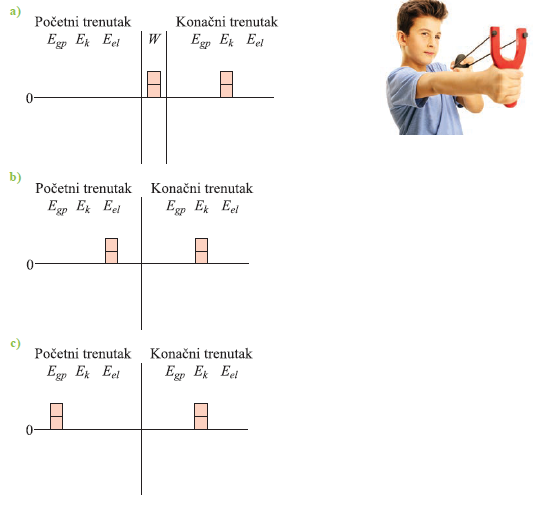 S vrha brane visoke 70 m iscuri 3 500 L vode prije nego li je uspiju zatvoriti. Napiši pretvorbu energije prilikom pada vode s vrha brane u isušeno jezero.Pretvorbu energija prikaži stupčastim dijagramom energija.Kolika je gravitacijska potencijalna energija vode na vrhu brane?Kolika je kinetička energija vode na vrhu brane (prije samog početka padanja)?Kolika je kinetička energija vode trenutak prije nego padne u isušeno jezero ispod brane?Kolika je gravitacijska potencijalna energija vode kada udari o isušeno jezero?Marta i Eva, dvije su djevojčice jednakih masa od 30 kg, ljuljaju se na ljuljačkama. Kada se Marta nalazi u najvišoj točki na visini 1.8 m od tla, Eva prolazi najnižom točkom na visini 6 dm od tla. Odredi gravitacijsku potencijalnu energiju Marte u najvišoj točki.Odredi kinetičku energiju Eve netom prije nego prolazi kroz najnižu točku.